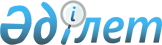 О признании утратившими силу некоторых решений Жангалинского районного маслихатаРешение Жангалинского районного маслихата Западно-Казахстанской области от 15 марта 2018 года № 19-19. Зарегистрировано Департаментом юстиции Западно-Казахстанской области 2 апреля 2018 года № 5105
      В соответствии с Законами Республики Казахстан от 23 января 2001 года "О местном государственном управлении и самоуправлении в Республике Казахстан", от 6 апреля 2016 года "О правовых актах" Жангалинский районный маслихат РЕШИЛ:
      1. Признать утратившими силу некоторые решения Жангалинского районного маслихата согласно приложению к настоящему решению.
      2. Руководителю аппарата районного маслихата (Успанова С.) обеспечить государственную регистрацию данного решения в органах юстиции, его официальное опубликование в Эталонном контрольном банке нормативных правовых актов Республики Казахстан.
      3. Настоящее решение вводится в действие со дня первого официального опубликования. Перечень утративших силу некоторых решений Жангалинского районного маслихата
      1. Решение Жангалинского районного маслихата от 22 декабря 2016 года №8-1 "О районном бюджете на 2017-2019 годы" (зарегистрированное в Реестре государственной регистрации нормативных правовых актов за №4656, опубликованное 25 января 2017 года в Эталонном контрольном банке нормативных правовых актов Республики Казахстан);
      2. Решение Жангалинского районного маслихата от 10 марта 2017 года №9-1 "О внесении изменений в решение Жангалинского районного маслихата от 22 декабря 2016 года №8-1 "О районном бюджете на 2017-2019 годы" (зарегистрированное в Реестре государственной регистрации нормативных правовых актов за №4737, опубликованное 6 апреля 2017 года в Эталонном контрольном банке нормативных правовых актов Республики Казахстан);
      3. Решение Жангалинского районного маслихата от 8 июня 2017 года №11-1 "О внесении изменений в решение Жангалинского районного маслихата от 22 декабря 2016 года №8-1 "О районном бюджете на 2017-2019 годы" (зарегистрированное в Реестре государственной регистрации нормативных правовых актов за №4841, опубликованное 11 июля 2017 года в Эталонном контрольном банке нормативных правовых актов Республики Казахстан);
      4. Решение Жангалинского районного маслихата от 9 октября 2017 года №14-1 "О внесении изменений в решение Жангалинского районного маслихата от 22 декабря 2016 года №8-1 "О районном бюджете на 2017-2019 годы" (зарегистрированное в Реестре государственной регистрации нормативных правовых актов за №4934, опубликованное 6 ноября 2017 года в Эталонном контрольном банке нормативных правовых актов Республики Казахстан);
      5. Решение Жангалинского районного маслихата от 14 декабря 2017 года №16-1 "О внесении изменений в решение Жангалинского районного маслихата от 22 декабря 2016 года №8-1 "О районном бюджете на 2017-2019 годы" (зарегистрированное в Реестре государственной регистрации нормативных правовых актов за №5002, опубликованное 29 декабря 2017 года в Эталонном контрольном банке нормативных правовых актов Республики Казахстан);
      6. Решение Жангалинского районного маслихата от 14 августа 2015 года №29-6 "О повышении базовых ставок земельного налога и ставок единого земельного налога на не используемые земли сельскохозяйственного назначения" (зарегистрированное в Реестре государственной регистрации нормативных правовых актов за №4037, опубликованное 23 сентября 2015 года в информационно- правовой системе "Әділет");
      7. Решение Жангалинского районного маслихата от 19 апреля 2016 года №2-9 "О внесении изменений в решение Жангалинского районного маслихата от 14 августа 2015 года №29-6 "О повышении базовых ставок земельного налога и ставок единого земельного налога на не используемые земли сельскохозяйственного назначения" (зарегистрированное в Реестре государственной регистрации нормативных правовых актов за №4411, опубликованное 24 мая 2016 года в информационно-правовой системе "Әділет").
					© 2012. РГП на ПХВ «Институт законодательства и правовой информации Республики Казахстан» Министерства юстиции Республики Казахстан
				
      Председатель сессии

Б.Жагипаров

      Секретарь районного маслихата

З.Сисенғали
Приложение
к решению Жангалинского
районного
маслихата от 15 марта 2018 года
№ 19-19